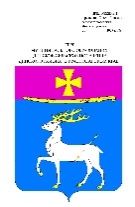 СоветДинского сельского поселения Динского районаРЕШЕНИЕот  30  августа  2019  года 						№ 422-68/3станица ДинскаяО назначении публичных слушаний по проекту решения Совета Динского сельского поселения Динского района «О внесении изменений в решение Совета Динского сельского поселения Динского района от 20.10.2017 № 234-38/3 «Об утверждении Правил благоустройстваи санитарного содержания территории Динского сельского поселения Динского района» В соответствии со статьей 5.1. Градостроительного кодекса Российской федерации, статьей 28 Федерального закона от 06.10.2003 №131-ФЗ «Об    общих принципах организации местного самоуправления в Российской     Федерации», руководствуясь Уставом Динского сельского поселения        Динского района, решением Совета Динского сельского поселения Динского  района от 15.11.2006 № 67 «Об утверждении Положения о порядке             организации и проведении публичных слушаний в муниципальном             образовании Динское сельское поселение Динского района» (с изменениями от 29.11.2006), Совет Динского сельского поселения Динского района            р е ш и л:	1. Назначить проведение публичных слушаний по проекту решения Совета Динского сельского поселения Динского района «О внесении изменений в решение Совета Динского сельского поселения Динского района от 20.10.2017 № 234-38/3 «Об утверждении Правил благоустройства и санитарного содержания территории Динского сельского поселения Динского района» (далее – проект решения) (приложение № 1) на 14-00 часов 7 октября 2019 года.2. Определить местом проведения публичных слушаний здание          администрации Динского сельского поселения Динского района, по адресу: Краснодарский край, Динской район, ст-ца Динская, ул. Красная, 57, кабинет № 4.3. Определить уполномоченным органом по подготовке и проведению публичных слушаний временно образуемый организационный комитет     (далее – оргкомитет) и утвердить его состав (приложение № 2).4. Оргкомитету обеспечить выполнение организационных мероприятий     по подготовке и проведению публичных слушаний и по подготовке заключения о результатах публичных слушаний5. Утвердить порядок внесения предложений и замечаний при            обсуждении проекта решения (приложение № 3).6. Определить местом проведения экспозиции проекта решения здание администрации Динского сельского поселения Динского района по адресу: Краснодарский край, Динской район, ст-ца Динская, ул. Красная, 57, кабинет № 4.7. Установить срок проведения экспозиции с 06.09.2019 по 04.10.2019, с понедельника по четверг, с 10-000 до 16-00.8. Администрации Динского сельского поселения Динского района (Литвинов) опубликовать настоящее решение и оповещение о начале публичных слушаний по проекту решения в общественно-политической газете Динского района Краснодарского края «Трибуна» и разместить на официальном Интернет - портале Динского сельского поселения Динского района www.dinskoeposelenie.ru.9. Контроль за выполнением настоящего решения возложить на         комиссию по вопросам жилищно-коммунального хозяйства Совета Динского сельского поселения Динского района (Ищенко).10. Настоящее решение вступает в силу со дня его подписания и        подлежит официальному опубликованию.Председатель Совета Динского сельского поселения Динского района								      В.В.КостыринГлава Динского сельского поселения Динского района                                                                                В.А.ЛитвиновПРИЛОЖЕНИЕ № 1к решению СоветаДинского сельского поселенияДинского районаот  30.08.2019  №  422-68/3                                                                                                    ПроектСоветДинского сельского поселения Динского районаРЕШЕНИЕот  _________________  года						№  ________станица Динская О внесении изменений в решение Совета Динского сельского поселения Динского района от 20.10.2017 № 234-38/3«Об утверждении Правил благоустройства и санитарного содержания территории Динского сельского поселения Динского района» (с изменениями от 07.02.2018, 29.03.2018, 28.04.2018, 12.07.2018, 25.04.2019)В соответствии с Законом Краснодарского края от 05.07.2019 №4061-КЗ «О внесении изменений в статью 3 Закона Краснодарского края «О порядке определения органами местного самоуправления в Краснодарском крае границ прилегающих территорий», руководствуясь Уставом Динского сельского поселения Динского района, Совет Динского сельского поселения Динского района р е ш и л:Внести в решение Совета Динского сельского поселения       Динского района от 20.10.2017 №234-38/3 «Об утверждении Правил         благоустройства и санитарного содержания территории Динского сельского поселения Динского района» следующие изменения:в приложении:подраздел 1.26. раздела 1 дополнить абзацем следующего содержания:«Лицо, ответственное за эксплуатацию здания, строения, сооружения (за исключением собственников и (или) иных законных владельцев помещений в многоквартирных домах, земельные участки под которыми не           образованы или образованы по границам таких домов), обязано принимать участие, в том числе финансовое, в содержании прилегающих территорий в случаях и порядке, которые определяются настоящими Правилами.»;пункт 2.1.48. подраздела 2.1. раздела 2 исключить;пункт 10.2.9. подраздела 10.2. раздела 10 изложить в следующей        редакции: «10.2.9. Порядок определения границ прилегающей территории.10.2.9.1. Границы прилегающей территории определяются для участия, в том числе финансового, собственников и (или) иных законных владельцев зданий, строений, сооружений, земельных участков (за исключением собственников и (или) иных законных владельцев помещений в многоквартирных домах, земельные участки под которыми не образованы или образованы по границам таких домов) в содержании прилегающих территорий.10.2.9.2. Границы прилегающей территории определяются в отношении территорий общего пользования, которые прилегают (то есть имеют общую границу) к зданию, строению, сооружению, земельному участку в случае, если такой земельный участок образован (далее - земельный участок), в зависимости от расположения зданий,  строений, сооружений, земельных участков в существующей застройке, вида их разрешенного использования или фактического назначения, а также иных требований, установленных Законом Краснодарского края от 21 декабря 2018 года № 3952-КЗ «О порядке определения органами местного самоуправления в Краснодарском крае границ прилегающих территорий».  10.2.9.3. При определении границ прилегающей территории                устанавливается максимальное расстояние от внутренней части границ прилегающей территории до внешней части границ прилегающей территории (далее - максимальное расстояние). Максимальное расстояние может быть установлено дифференцированно в зависимости от расположения зданий, строений, сооружений, земельных участков в существующей застройке, вида их разрешенного использования или фактического назначения, иных существенных факторов и не может превышать 20 метров.В случае если максимальное расстояние от внутренней части границ прилегающей территории до внешней части границ прилегающей территории составляет менее 20 метров, тогда максимальное расстояние устанавливается до обочины дороги.10.2.9.4. При определении границ прилегающих территорий              учитываются следующие ограничения:              	1) в отношении каждого здания, строения, сооружения, земельного участка могут быть установлены границы только одной прилегающей       территории; в том числе границы, имеющие один замкнутый контур или два непересекающихся замкнутых контура;	2) установление общей прилегающей территории для двух и более  зданий, строений, сооружений, земельных участков, за исключением случаев, когда строение или сооружение, в том числе объект коммунальной             инфраструктуры, обеспечивает исключительно функционирование другого здания, строения, сооружения, земельного участка в отношении которого  определяются границы прилегающей территории, не допускается;	3) пересечение границ прилегающих территорий, за исключением   случаев установления общих, смежных границ прилегающих территорий, не допускается;	4) внутренняя часть границ прилегающей территории устанавливается по границе здания, строения, сооружения, земельного участка, в отношении которого определяются границы прилегающей территории;	5) внешняя часть границ прилегающей территории не может выходить за пределы территорий общего пользования и устанавливается по границам земельных участков, образованных на таких территориях общего              пользования, или по границам, закрепленным с использованием природных объектов (в том числе зеленых насаждений) или объектов искусственного происхождения (дорожных и (или) тротуарных бордюров, иных подобных ограждений территории общего пользования), а также по возможности должна иметь смежные (общие) границы с другими прилегающими           территориями (для исключения вклинивания, вкрапливания, изломанности границ, чересполосицы при определении границ прилегающих территорий и соответствующих территорий общего пользования, которые будут              находиться за границами таких территорий).10.2.9.5. В границах прилегающих территорий могут располагаться следующие территории общего пользования или их части:1) пешеходные коммуникации, в том числе тротуары, аллеи, дорожки, тропинки;2) палисадники, клумбы;3) иные территории общего пользования, установленные правилами благоустройства, за исключением дорог, проездов и других транспортных коммуникаций, парков, скверов, бульваров, береговых полос, а также иных территорий содержание которых является обязанностью правообладателя в соответствии с законодательством Российской Федерации. 10.2.9.6. Информация о границах прилегающих территорий доводится до сведения собственников и (или) иных законных владельцев зданий, строений, сооружений, земельных участков, а также лиц ответственных за эксплуатацию зданий, строений, сооружений путем размещения утвержденных правил благоустройства и санитарного содержания территории Динского сельского поселения Динского района на официальном Интернерт-портале администрации Динского сельского поселения Динского района www.dinskoeposelenie.ru.10.2.9.7. В случае возникновения спорных вопросов при определении границ прилегающих территорий администрацией Динского сельского поселения Динского района создается межведомственная комиссия по вопросам определения границ прилегающих территорий, порядок деятельности которой определяется правовым актом».2. Настоящее решение опубликовать на официальном Интернет -портале администрации Динского сельского поселения Динского района www.dinskoeposelenie.ru.3. Настоящее решение вступает в силу со дня его официального     опубликования.Председатель Совета Динского сельского поселения Динского района								    В.В. КостыринГлава Динского сельского поселения Динского района                                                                              В.А. Литвинов                                                                                     ПРИЛОЖЕНИЕ № 2УТВЕРЖДЕНрешением СоветаДинского сельского поселенияДинского районаот  30.08.2019  №  422-68/3СОСТАВоргкомитета по подготовке и проведению публичных слушаний по проекту решения Совета Динского сельского поселения Динского района «О внесении изменений в решение Совета Динского сельского поселения Динского район от 20.10.2017 № 234-38/3 «Об утверждении Правил благоустройства и санитарного содержания территории Динского сельского поселения Динского района»ПРИЛОЖЕНИЕ № 3УТВЕРЖДЕНрешением СоветаДинского сельского поселения Динского районаот  30.08.2019  №  422-68/3ПОРЯДОКвнесения предложений и замечаний при обсуждениипроекта решения Совета Динского сельского поселения Динского района «О внесении изменений в решение Совета Динского сельского поселения Динского район от 20.10.2017 № 234-38/3 «Об утверждении Правил благоустройстваи санитарного содержания территории Динского сельского поселения Динского района»	1. Участниками публичных слушаний по проекту решения Совета  Динского сельского поселения Динского района «О внесении изменений в решение Совета Динского сельского поселения Динского район от 20.10.2017 № 234-38/3 «Об утверждении Правил благоустройства и санитарного содержания территории Динского сельского поселения Динского района» (далее - проект решения), являются граждане, постоянно проживающие на территории Динского сельского поселения Динского района, правообладатели       находящихся в границах этой территории земельных участков и (или)       расположенных на них объектов капитального строительства, а также      правообладатели помещений, являющихся частью указанных объектов      капитального строительства.	2. В период размещения проекта решения, подлежащего рассмотрению на публичных слушаниях и информационных материалов к нему, и проведения экспозиции проекта решения, участники публичных слушаний, прошедшие в соответствии с пунктом 6 настоящего Порядка идентификацию, имеют право вносить предложения и замечания, касающиеся такого проекта:- в письменной или устной форме в ходе проведения собрания участников публичных слушаний;- в письменной форме в организационный комитет по подготовке и проведению публичных слушаний по проекту решения (далее - оргкомитет) с 06.09.2019 по 04.10.2019, с понедельника по четверг, с 10-00 до 16-00;- посредством записи в книге (журнале) учета посетителей экспозиции проекта решения подлежащего рассмотрению на публичных слушаниях.Предложения и замечания, вносимые в письменной форме при обсуждении проекта решения оформляется в виде таблицы:3. Предложения и замечания, внесенные в соответствии с пунктом 2    настоящего Порядка, подлежат регистрации, а также обязательному рассмотрению оргкомитетом, за исключением случая, предусмотренного пунктом 5 настоящего Порядка.4. Предложения и замечания, внесенные в соответствии с пунктом 2     настоящего Порядка, рассматриваются также с учетом требований, установленных Положением о порядке организации и проведении публичных слушаний в муниципальном образовании Динское сельское поселение Динского района, утвержденным решением Совета Динского сельского поселения Динского района от 15.11.2006 № 67 (с изменениями от 29.11.2006) (размещено на официальном Интернет - портале Динского сельского поселения Динского района: www.dinskoeposelenie.ru., раздел «Администрация»,       подраздел «Публичные слушания»).5. Предложения и замечания, внесенные в соответствии с пунктом 2     настоящего Порядка, не рассматриваются в случае выявления факта представления участником публичных слушаний недостоверных сведений. 6. Участники публичных слушаний в целях идентификации представляют сведения о себе (фамилию, имя, отчество (при наличии), дату рождения, адрес места жительства (регистрации) - для физических лиц; наименование, основной государственный регистрационный номер, место нахождения и адрес - для юридических лиц) с приложением документов, подтверждающих такие сведения. 7. Обработка персональных данных участников публичных слушаний осуществляется с учетом требований, установленных Федеральным законом от 27 июля 2006 года № 152-ФЗ «О персональных данных».8. Оргкомитетом обеспечивается равный доступ к проекту решения, подлежащему рассмотрению на публичных слушаниях, всех участников  публичных слушаний.1.Вахнов Алексей Евгеньевич- заместитель председателя Совета Динского сельского поселения Динского района, председатель комиссии по правовым вопросам Совета Динского сельского поселения Динского района;2.ВнуковаЛюдмила Васильевна- начальник отдела земельных и имущественных отношений администрации Динского сельского поселения Динского района;3.ИщенкоВладимир Ильич- депутат Совета Динского сельского поселения Динского района, председательКомиссии по вопросам ЖКХ Совета Динского сельского поселения Динского района;4.КохановаСветлана Анатольевна- начальник управления по правовым и общим вопросам администрации Динского сельского поселения Динского района; 5.ИвановАлександр Александрович- ведущий специалист отдела ЖКХ, транспорта и связи администрации Динского сельского поселения Динского района;6.Токарская Ольга Фанисовна - ведущий специалист отдела земельных и имущественных отношений администрации Динского сельского поселения Динского района;7.УлезькоСергей Алексеевич- руководитель органа ТОС8ЗотоваТаисия Игнатьевна- руководитель органа ТОС№ п/пРаздел, подраздел, пункт, подпунктТекст проектаТекст поправкиТекстпроекта с учетомпоправкиКем внесена поправка